В связи с событиями, произошедшими в г. Кемерово. В соответствии с приказом Управления Образования, 28.03.2018 в Учреждении проводилась тренировка по эвакуации детей и сотрудников в случае пожара.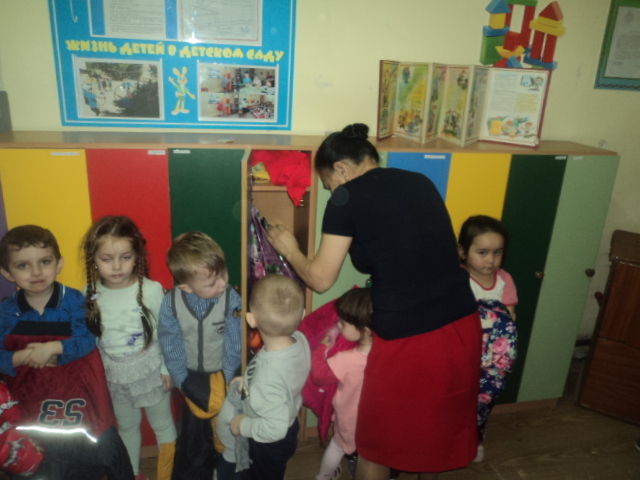 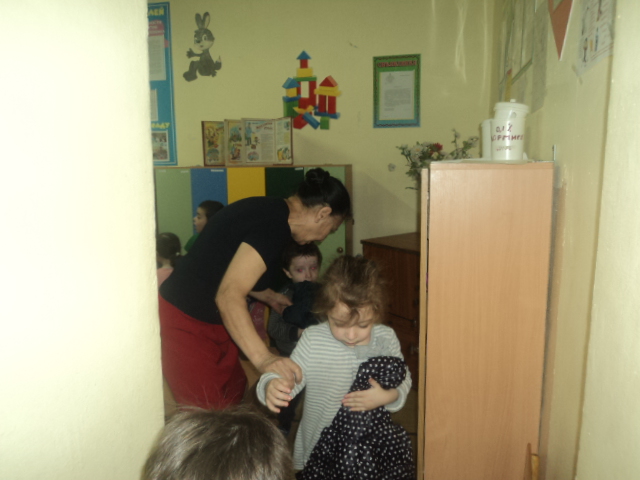 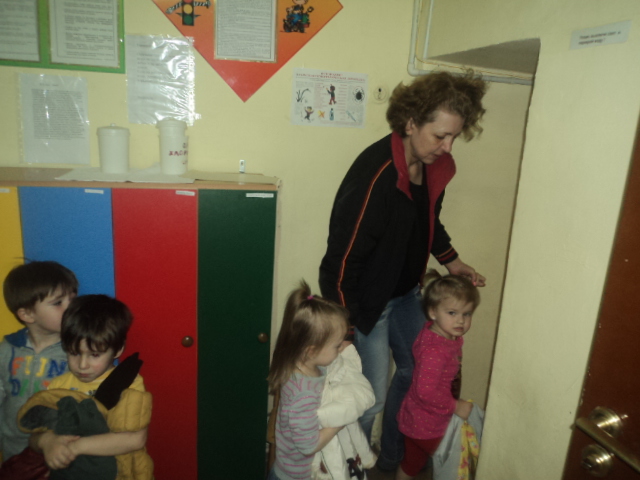 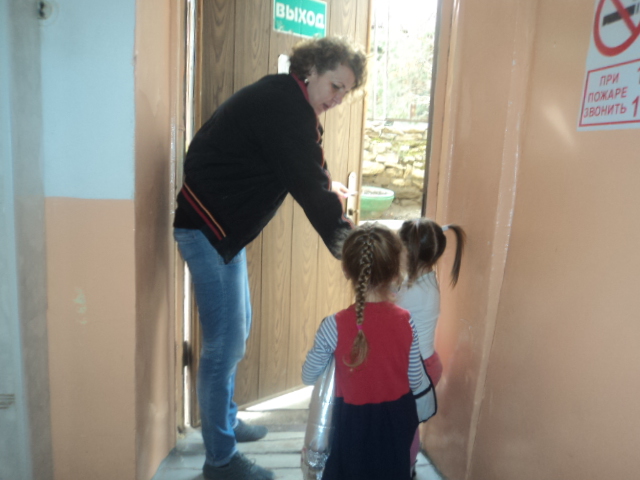 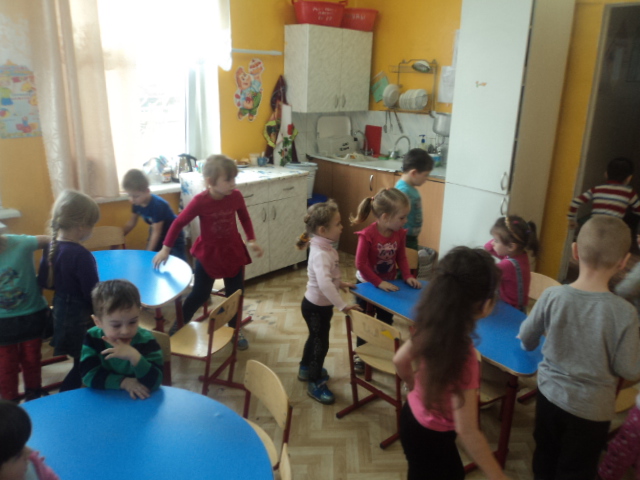 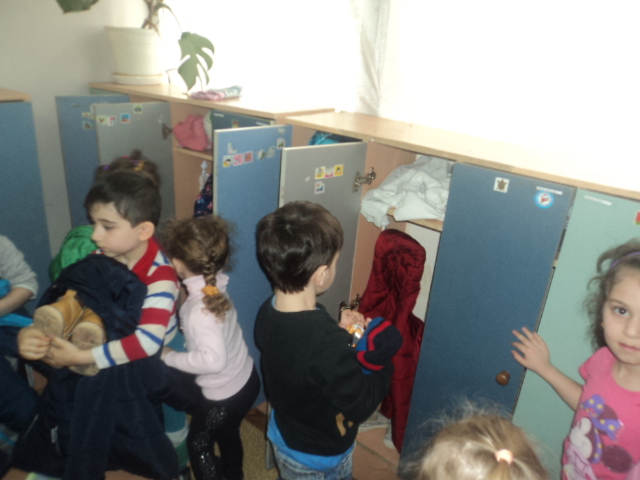 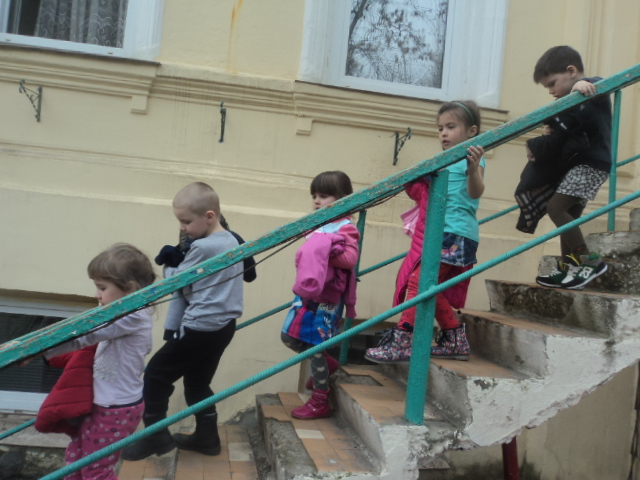 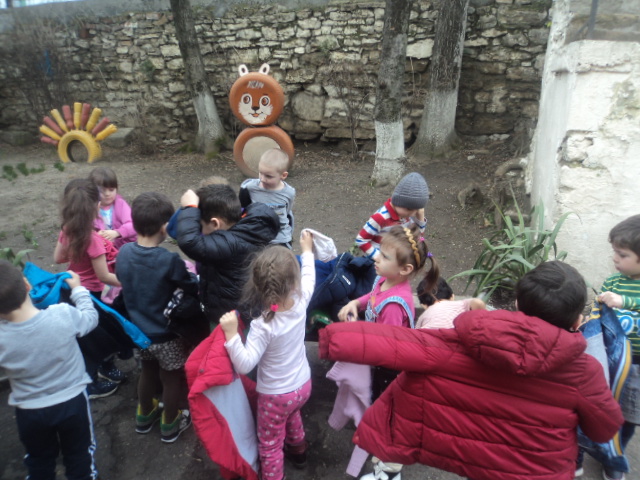 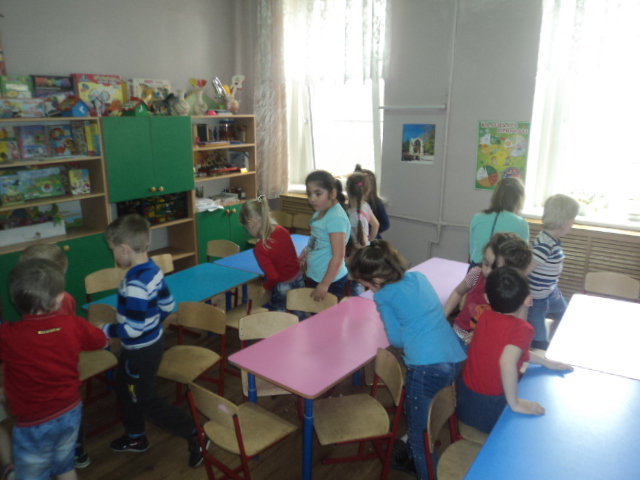 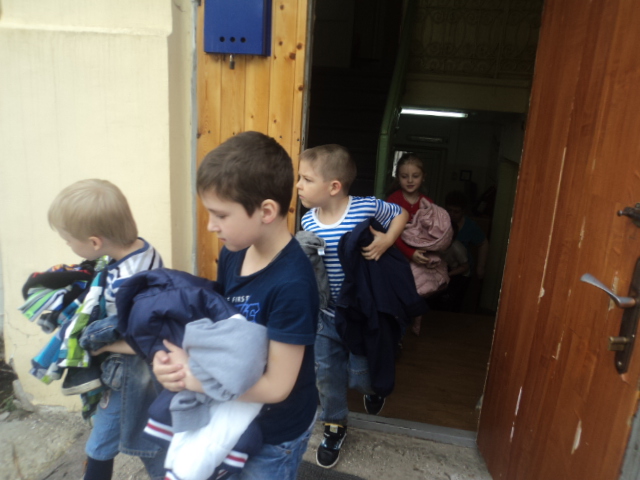 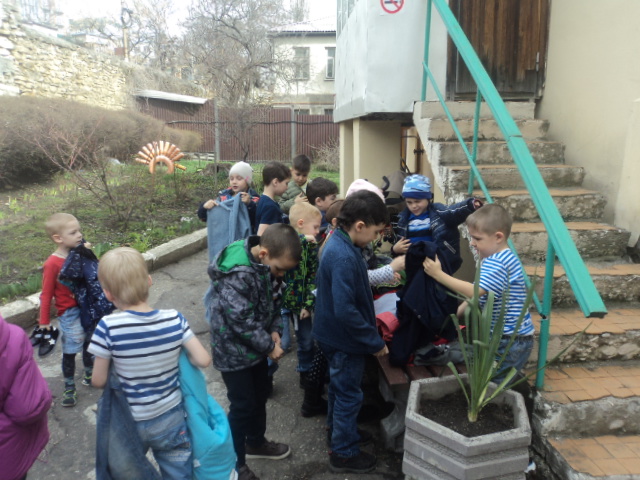 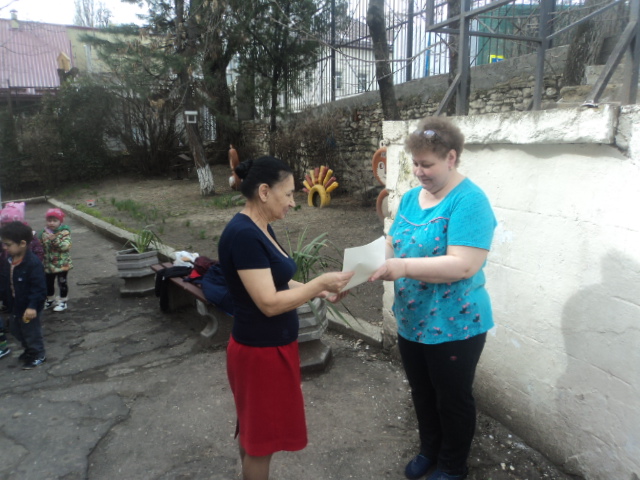 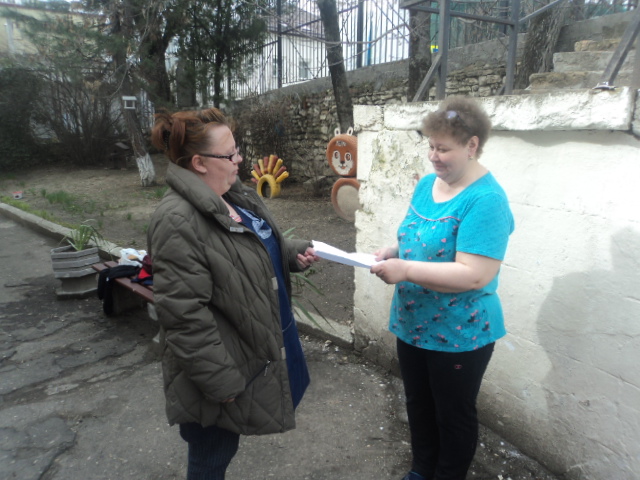 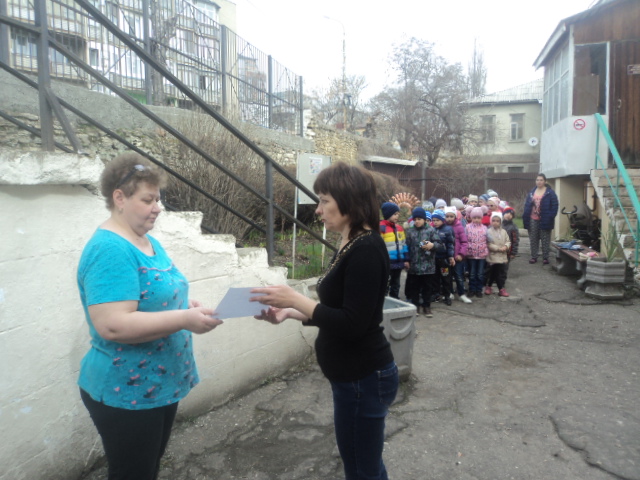 